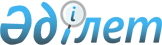 2017-2019 жылдарға арналған Зайсан ауданының бюджеті туралыШығыс Қазақстан облысы Зайсан аудандық мәслихатының 2016 жылғы 20 желтоқсандағы № 9-1 шешімі. Шығыс Қазақстан облысының Әділет департаментінде 2017 жылғы 9 қаңтарда № 4810 болып тіркелді.
      РҚАО-ның ескертпесі.

      Құжаттың мәтінінде түпнұсқаның пунктуациясы мен орфографиясы сақталған.
      Қазақстан Республикасының 2008 жылғы 4 желтоқсандағы Бюджет Кодексінің 73, 75 баптарына, Қазақстан Республикасының 2001 жылғы 23 қаңтардағы "Қазақстан Республикасындағы жергілікті мемлекеттік басқару және өзін-өзі басқару туралы" Заңының 6 бабы 1-тармағының 1) тармақшасына, Шығыс Қазақстан облыстық мәслихатының 2016 жылғы 9 желтоқсандағы "2017-2019 жылдарға арналған облыстық бюджет туралы" № 8/75-VI (нормативтік құқықтық актілерді мемлекеттік тіркеу Тізілімінде 4773 нөмірімен тіркелген) шешіміне сәйкес Зайсан аудандық мәслихаты ШЕШТІ:
      1. 2017-2019 жылдарға арналған аудандық бюджет тиісінше 1, 2 және 3 қосымшаларға сәйкес, соның ішінде 2017 жылға мынадай көлемдерде бекітілсін:
      кірістер – 7258065,2 мың теңге, соның ішінде:
      салықтық түсімдер - 1407709 мың теңге;
      салықтық емес түсімдер – 13458,6 мың теңге;
      негізгі капиталды сатудан түсетін түсімдер 28760 мың теңге;
      трансферттердің түсімдері – 5808137,6 мың теңге;
      шығындар – 7303913,4 мың теңге;
      таза бюджеттік кредиттеу – 19892,9 мың теңге, соның ішінде:
      бюджеттік кредиттер – 34035 мың теңге;
      бюджеттік кредиттерді өтеу – 14142,1 мың теңге;
      қаржы активтерімен жасалатын операциялар бойынша сальдо – 0 мың теңге;
      бюджет тапшылығы (профициті) – - 65741,1 мың теңге;
      бюджет тапшылығын қаржыландыру (профицитті пайдалану) – 65741,1 мың теңге;
      қарыздар түсімі – 34035 мың теңге;
      қарыздарды өтеу – 14142,1 мың теңге;
      бюджет қаражатының пайдаланатын қалдықтары – 45848,2 мың теңге.
      Ескерту. 1-тармақ жаңа редакцияда - Шығыс Қазақстан облысы Зайсан аудандық мәслихатының 29.11.2017 № 19-5 шешімімен (01.01.2017 бастап қолданысқа енгізіледі).


      2. Шығыс Қазақстан облыстық мәслихатының 2016 жылғы 9 желтоқсандағы "2017-2019 жылдарға арналған облыстық бюджет туралы" № 8/75-VI (нормативтік құқықтық актілерді мемлекеттік тіркеу Тізілімінде 4773 нөмірімен тіркелген) шешімімен белгіленген аудан бюджеті үшін 2017 жылға арналған әлеуметтік салық, жеке табыс салығы бойынша кірістерді бөлу нормативтері 100 пайыз мөлшерінде орындалуға алынсын.
      3. 2017 жылға арналған аудандық бюджетте облыстық бюджеттен берілетін субвенция көлемі 2749386 мың теңге сомасында белгіленгені ескерілсін.
      4. Қазақстан Республикасының 2015 жылғы 23 қарашадағы Еңбек кодексінің 139 бабының 9 тармағына сәйкес азаматтық қызметшілер болып табылатын және ауылдық жерде жұмыс істейтін әлеуметтік қамсыздандыру, білім беру, мәдениет, спорт және ветеринария саласындағы мамандарға бюджет қаражаты есебінен қызметтің осы түрлерімен қалалық жағдайда айналысатын азаматтық қызметшілердің айлықақыларымен және мөлшерлемелерімен салыстырғанда жиырма бес пайызға жоғарылатылған лауазымдық айлықақылар мен тарифтік мөлшерлемелер белгіленсін.
      Азаматтық қызметші болып табылатын және ауылдық жерде жұмыс істейтін әлеуметтік қамсыздандыру, білім беру, мәдениет, спорт және ветеринария саласындағы мамандар лауазымдарының тізбесін жергілікті өкілді органмен келісу бойынша жергілікті атқарушы орган айқындайды.
      5. Ауданның жергілікті атқарушы органының 2017 жылға арналған резерві 29596 мың теңге мөлшерінде бекітілсін. 
      6. 2017 жылға арналған аудандық бюджетті атқару барысында секвестрлеуге жатпайтын аудандық бюджеттік бағдарламалардың тізбесі 4-қосымшаға сәйкес ескерілсін.
      7. 2017 жылға арналған аудандық бюджетте 5-қосымшаға сәйкес облыстық бюджеттен 601049 мың теңге сомасында трансферттер көзделгені ескерілсін.
      Ескерту. 7-тармақ жаңа редакцияда - Шығыс Қазақстан облысы Зайсан аудандық мәслихатының 29.11.2017 № 19-5 шешімімен (01.01.2017 бастап қолданысқа енгізіледі).


      8. 2017 жылға арналған аудандық бюджетте 6-қосымшаға сәйкес республикалық бюджеттен және Ұлттық қордан 2457702,6 мың теңге сомасында трансферттер көзделгені ескерілсін.
      Ескерту. 8-тармақ жаңа редакцияда - Шығыс Қазақстан облысы Зайсан аудандық мәслихатының 29.11.2017 № 19-5 шешімімен (01.01.2017 бастап қолданысқа енгізіледі).


      9. 2017 жылға арналған аудандық бюджетте республикалық бюджеттен ауылдық елді мекендерге жұмыс істеу және тұру үшін келген денсаулық сақтау, білім беру, әлеуметтік қамсыздандыру, мәдениет, спорт және агроөнеркәсіптік кешен мамандарына әлеуметтік қолдау шараларын ұсынуға мың теңге сомасында 34035 кредит көзделгені ескерілсін.
      10. Қаладағы аудан, аудандық маңызы бар қала, кент, ауыл, ауылдық округ әкімдерінің бюджеттік бағдарламалары 7-қосымшаға сәйкес бекітілсін.
      11. Жергілікті өзін-өзі басқару органдарына берілетін трансферттер 8-қосымшаға сәйкес бөлінсін.
      11-1. 45848,2 мың теңге бюджет қаражатының пайдаланатын қалдықтары осы шешімнің 9-қосымшасына сәйкес бөлінсін.";
      Ескерту. Шешім 11-1-тармақпен толықтырылды - Шығыс Қазақстан облысы Зайсан аудандық мәслихатының 28.03.2017 № 11-4 шешімімен (01.01.2017 бастап қолданысқа енгізіледі).
      12. Осы шешім 2017 жылдың 1 қаңтарынан бастап қолданысқа енгізіледі. 2017 жылға арналған аудандық бюджет
      Ескерту. 1-қосымша жаңа редакцияда - Шығыс Қазақстан облысы Зайсан аудандық мәслихатының 29.11.2017 № 19-5 шешімімен (01.01.2017 бастап қолданысқа енгізіледі). 2018 жылға арналған аудандық бюджет 2019 жылға арналған аудандық бюджет 2016 жылға арналған аудандық бюджетті атқару барысында секвестрлеуге жатпайтын бюджеттік бағдарламалар тізбесі 2017 жылға облыстық бюджеттен берілген трансферттер
      Ескерту. 5-қосымша жаңа редакцияда - Шығыс Қазақстан облысы Зайсан аудандық мәслихатының 29.11.2017 № 19-5 шешімімен (01.01.2017 бастап қолданысқа енгізіледі). 2017 жылға республикалық бюджеттен және Ұлттық қордан берілген трансферттер
      Ескерту. 6-қосымша жаңа редакцияда - Шығыс Қазақстан облысы Зайсан аудандық мәслихатының 29.11.2017 № 19-5 шешімімен (01.01.2017 бастап қолданысқа енгізіледі). 2017 жылға аудандық маңызы бар қала, ауылдық округтердің бюджеттік бағдарламалары
      Ескерту. 7-қосымша жаңа редакцияда - Шығыс Қазақстан облысы Зайсан аудандық мәслихатының 29.11.2017 № 19-5 шешімімен (01.01.2017 бастап қолданысқа енгізіледі). 2017 жылға жергілікті өзін-өзі басқару органдарына берілетін трансферттер 
      Ескерту. 8-қосымша жаңа редакцияда - Шығыс Қазақстан облысы Зайсан аудандық мәслихатының 28.03.2017 № 11-4 шешімімен (01.01.2017 бастап қолданысқа енгізіледі). Бюджет қаражаттарының пайдаланатын қалдықтары
      Ескерту. Шешім 9-қосымшамен толықтырылды - Шығыс Қазақстан облысы Зайсан аудандық мәслихатының 28.03.2017 № 11-4 шешімімен (01.01.2017 бастап қолданысқа енгізіледі).
					© 2012. Қазақстан Республикасы Әділет министрлігінің «Қазақстан Республикасының Заңнама және құқықтық ақпарат институты» ШЖҚ РМК
				
      Сессия төрағасы

Ф. Мұхаметқалиев

      Аудандық мәслихат хатшысы

Д. Ыдырышев
Зайсан аудандық мәслихатының 
2016 жылғы 20 желтоқсандағы 
№ 9-1 шешіміне 1-қосымша
Санаты
Санаты
Санаты
Санаты
Сома (мың теңге)
Сыныбы
Сыныбы
Сыныбы
Сома (мың теңге)
Iшкi сыныбы
Iшкi сыныбы
Сома (мың теңге)
Атауы
Сома (мың теңге)
I. КІРІСТЕР
7258065,2
1
Салықтық түсімдер
1407709
01
Табыс салығы
302439
2
Жеке табыс салығы
302439
03
Әлеуметтiк салық
235216
1
Әлеуметтік салық
235216
04
Меншiкке салынатын салықтар
822543
1
Мүлiкке салынатын салықтар
740811
3
Жер салығы
7243
4
Көлiк құралдарына салынатын салық
71229
5
Бірыңғай жер салығы
3260
05
Тауарларға, жұмыстарға және қызметтерге салынатын iшкi салықтар
34339
2
Акциздер
3300
3
Табиғи және басқа ресурстарды пайдаланғаны үшiн түсетiн түсiмдер
8471
4
Кәсiпкерлiк және кәсiби қызметтi жүргiзгенi үшiн алынатын алымдар
22568
08
Заңдық маңызы бар әрекеттерді жасағаны және (немесе) оған уәкілеттігі бар мемлекеттік органдар немесе лауазымды адамдар құжаттар бергені үшін алынатын міндетті төлемдер
13172
1
Мемлекеттік баж
13172
2
Салықтық емес түсiмдер
13458,6
01
Мемлекеттік меншіктен түсетін кірістер
7343,6
5
Мемлекет меншігіндегі мүлікті жалға беруден түсетін кірістер
7200
7
Мемлекеттік бюджеттен берілген кредиттер бойынша сыйақылар
143,6
06
Басқа да салықтық емес түсiмдер
6115
1
Басқа да салықтық емес түсiмдер
6115
3
Негізгі капиталды сатудан түсетін түсімдер
28760
03
Жердi және материалдық емес активтердi сату
28760
1
Жерді сату
28760
4
Трансферттердің түсімдері
5808137,6
02
Мемлекеттік басқарудың жоғары тұрған органдарынан түсетін трансферттер
5808137,6
2
Облыстық бюджеттен түсетін трансферттер
5808137,6
Функционалдық топ
Функционалдық топ
Функционалдық топ
Функционалдық топ
Функционалдық топ
Сома (мың теңге)
Кіші функционалдық топ
Кіші функционалдық топ
Кіші функционалдық топ
Кіші функционалдық топ
Сома (мың теңге)
Бюджеттік бағдарлама әкiмшiсi
Бюджеттік бағдарлама әкiмшiсi
Бюджеттік бағдарлама әкiмшiсi
Сома (мың теңге)
Бағдарлама
Бағдарлама
Сома (мың теңге)
Атауы
Сома (мың теңге)
II.ШЫҒЫНДАР
7303913,4
1
Жалпы сипаттағы мемлекеттiк қызметтер 
401711,5
1
Мемлекеттiк басқарудың жалпы функцияларын орындайтын өкiлдi, атқарушы және басқа органдар
296307,9
112
Аудан (облыстық маңызы бар қала) мәслихатының аппараты
18694
001
Аудан (облыстық маңызы бар қала) мәслихатының қызметін қамтамасыз ету жөніндегі қызметтер
18359
003
Мемлекеттік органның күрделі шығыстары
335
122
Аудан (облыстық маңызы бар қала) әкiмінің аппараты
103383
001
Аудан (облыстық маңызы бар қала) әкімінің қызметін қамтамасыз ету жөніндегі қызметтер
101816
003
Мемлекеттік органның күрделі шығыстары
1567
123
Қаладағы аудан, аудандық маңызы бар қала, кент, ауыл, ауылдық округ әкімінің аппараты
174230,9
001
Қаладағы аудан, аудандық маңызы бар қала, кент, ауыл, ауылдық округ әкімінің қызметін қамтамасыз ету жөніндегі қызметтер
171208
022
Мемлекеттік органның күрделі шығыстары
3022,9
2
Қаржылық қызмет
2381,3
459
Ауданның (облыстық маңызы бар қаланың) экономика және қаржы бөлімі
2381,3
010
Жекешелендіру, коммуналдық меншікті басқару, жекешелендіруден кейінгі қызмет және осыған байланысты дауларды реттеу 
2381,3
9
Жалпы сипаттағы өзге де мемлекеттiк қызметтер
103022,3
454
Ауданның (облыстық маңызы бар қаланың) кәсіпкерлік және ауыл шаруашылығы бөлімі
26763
001
Жергілікті деңгейде кәсіпкерлікті және ауыл шаруашылығын дамыту саласындағы мемлекеттік саясатты іске асыру жөніндегі қызметтер
26333
007
Мемлекеттік органның күрделі шығыстары
430
459
Ауданның (облыстық маңызы бар қаланың) экономика және қаржы бөлімі
32113
001
Ауданның (облыстық маңызы бар қаланың) экономикалық саясаттын қалыптастыру мен дамыту, мемлекеттік жоспарлау, бюджеттік атқару және коммуналдық меншігін басқару саласындағы мемлекеттік саясатты іске асыру жөніндегі қызметтер
31913
015
Мемлекеттік органның күрделі шығыстары
200
495
Ауданның (облыстық маңызы бар қаланың) құрылыс, сәулет, тұрғын үй-коммуналдық шаруашылығы, жолаушылар көлігі және автомобиль жолдары бөлімі
44146,3
001
Жергілікті деңгейде сәулет, құрылыс,тұрғын үй-коммуналдық шаруашылық, жолаушылар көлігі және автомобиль жолдары саласындағы мемлекеттік саясатты іске асыру жөніндегі қызметтер
42554,3
003
Мемлекеттік органның күрделі шығыстары
250
032
Ведомстволық бағыныстағы мемлекеттік мекемелерінің және ұйымдарының күрделі шығыстары
1342
2
Қорғаныс
16193
1
Әскери мұқтаждар
12008
122
Аудан (облыстық маңызы бар қала) әкімінің аппараты
12008
005
Жалпыға бірдей әскери міндетті атқару шеңберіндегі іс-шаралар
12008
2
Төтенше жағдайлар жөніндегі жұмыстарды ұйымдастыру
4185
122
Аудан (облыстық маңызы бар қала) әкімінің аппараты
4185
006
Аудан (облыстық маңызы бар қала) ауқымындағы төтенше жағдайлардың алдын алу және оларды жою
1905
007
Аудандық (қалалық) ауқымдағы дала өрттерінің, сондай-ақ мемлекеттік өртке қарсы қызмет органдары құрылмаған елдi мекендерде өрттердің алдын алу және оларды сөндіру жөніндегі іс-шаралар
2280
3
Қоғамдық тәртіп, қауіпсіздік, құқықтық, сот, қылмыстық-атқару қызметі
1767,9
9
Қоғамдық тәртіп және қауіпсіздік саласындағы басқа да қызметтер
1767,9
495
Ауданның (облыстық маңызы бар қаланың) құрылыс, сәулет, тұрғын үй-коммуналдық шаруашылығы, жолаушылар көлігі және автомобиль жолдары бөлімі
1767,9
019
Елдi мекендерде жол қозғалысы қауiпсiздiгін қамтамасыз ету
1767,9
4
Бiлiм беру
2788501,4
1
Мектепке дейiнгi тәрбие және оқыту
264458
464
Ауданның (облыстық маңызы бар қаланың) білім бөлімі
264458
009
Мектепке дейінгі тәрбие мен оқыту ұйымдарының қызметін қамтамасыз ету
66478
040
Мектепке дейінгі білім беру ұйымдарында мемлекеттік білім беру тапсырысын іске асыруға
197980
2
Бастауыш, негізгі орта және жалпы орта білім беру
2337984,9
464
Ауданның (облыстық маңызы бар қаланың) білім бөлімі
2289291,9
003
Жалпы білім беру
2210883,9
006
Балаларға қосымша білім беру
78408
465
Ауданның (облыстық маңызы бар қаланың) дене шынықтыру және спорт бөлімі
48693
017
Балалар мен жасөспірімдерге спорт бойынша қосымша білім беру
48693
9
Бiлiм беру саласындағы өзге де қызметтер
186058,5
464
Ауданның (облыстық маңызы бар қаланың) білім бөлімі
186058,5
001
Жергілікті деңгейде білім беру саласындағы мемлекеттік саясатты іске асыру жөніндегі қызметтер
9739
005
Ауданның (облыстык маңызы бар қаланың) мемлекеттік білім беру мекемелер үшін оқулықтар мен оқу-әдiстемелiк кешендерді сатып алу және жеткізу
80102,6
015
Жетім баланы (жетім балаларды) және ата-аналарының қамқорынсыз қалған баланы (балаларды) күтіп-ұстауға қамқоршыларға (қорғаншыларға) ай сайынғы ақшалай қаражат төлемі
21616
022
Жетім баланы (жетім балаларды) және ата-анасының қамқорлығынсыз қалған баланы (балаларды) асырап алғаны үшін Қазақстан азаматтарына біржолғы ақша қаражатын төлеуге арналған төлемдер
3
067
Ведомстволық бағыныстағы мемлекеттік мекемелерінің және ұйымдарының күрделі шығыстары
74597,9
6
Әлеуметтiк көмек және әлеуметтiк қамсыздандыру
342664,6
1
Әлеуметтiк қамсыздандыру
88426,6
451
Ауданның (облыстық маңызы бар қаланың) жұмыспен қамту және әлеуметтік бағдарламалар бөлімі
88426,6
005
Мемлекеттік атаулы әлеуметтік көмек 
9664
016
18 жасқа дейінгі балаларға мемлекеттік жәрдемақылар
20089
025
"Өрлеу" жобасы бойынша келісілген қаржылай көмекті енгізу
58673,6
2
Әлеуметтiк көмек
212036
451
Ауданның (облыстық маңызы бар қаланың) жұмыспен қамту және әлеуметтік бағдарламалар бөлімі
212036
002
Жұмыспен қамту бағдарламасы
77548
004
Ауылдық жерлерде тұратын денсаулық сақтау, білім беру, әлеуметтік қамтамасыз ету, мәдениет, спорт және ветеринар мамандарына отын сатып алуға Қазақстан Республикасының заңнамасына сәйкес әлеуметтік көмек көрсету
8945
006
Тұрғын үйге көмек көрсету
2519
007
Жергілікті өкілетті органдардың шешімі бойынша мұқтаж азаматтардың жекелеген топтарына әлеуметтік көмек
42351
014
Мұқтаж азаматтарға үйде әлеуметтiк көмек көрсету
54086
017
Мүгедектерді оңалту жеке бағдарламасына сәйкес, мұқтаж мүгедектерді міндетті гигиеналық құралдармен және ымдау тілі мамандарының қызмет көрсетуін, жеке көмекшілермен қамтамасыз ету 
10771
023
Жұмыспен қамту орталықтарының қызметін қамтамасыз ету
15816
9
Әлеуметтiк көмек және әлеуметтiк қамтамасыз ету салаларындағы өзге де қызметтер
42202
451
Ауданның (облыстық маңызы бар қаланың) жұмыспен қамту және әлеуметтік бағдарламалар бөлімі
42202
001
Жергілікті деңгейде халық үшін әлеуметтік бағдарламаларды жұмыспен қамтуды қамтамасыз етуді іске асыру саласындағы мемлекеттік саясатты іске асыру жөніндегі қызметтер 
28920
011
Жәрдемақыларды және басқа да әлеуметтік төлемдерді есептеу, төлеу мен жеткізу бойынша қызметтерге ақы төлеу
1450
021
Мемлекеттік органның күрделі шығыстары
4300
050
Қазақстан Республикасында мүгедектердің құқықтарын қамтамасыз ету және өмір сүру сапасын жақсарту жөніндегі 2012 - 2018 жылдарға арналған іс-шаралар жоспарын іске асыру
3757
067
Ведомстволық бағыныстағы мемлекеттік мекемелерінің және ұйымдарының күрделі шығыстары
3775
7
Тұрғын үй-коммуналдық шаруашылық
2452667,4
1
Тұрғын үй шаруашылығы
1180590,4
464
Ауданның (облыстық маңызы бар қаланың) білім бөлімі
2392
026
Нәтижелі жұмыспен қамтуды және жаппай кәсіпкерлікті дамыту бағдарламасы шеңберінде қалалардың және ауылдық елді мекендердің объектілерін жөндеу
2392
495
Ауданның (облыстық маңызы бар қаланың) құрылыс, сәулет, тұрғын үй-коммуналдық шаруашылығы, жолаушылар көлігі және автомобиль жолдары бөлімі
1178198,4
007
Коммуналдық тұрғын үй қорының тұрғын үйін жобалау және (немесе) салу, реконструкциялау
937889
008
Мемлекеттік тұрғын үй қорының сақталуын ұйымдастыру
12782
011
Азаматтардың жекелген санаттарын тұрғын үймен қамтамасыз ету
10679,1
033
Инженерлік-коммуникациялық инфрақұрылымды жобалау, дамыту және (немесе) жайластыру
216848,1
2
Коммуналдық шаруашылық
1242794,7
495
Ауданның (облыстық маңызы бар қаланың) құрылыс, сәулет, тұрғын үй-коммуналдық шаруашылығы, жолаушылар көлігі және автомобиль жолдары бөлімі
1242794,7
014
Сумен жабдықтау және су бұру жүйесін дамыту
720000
016
Сумен жабдықтау және су бұру жүйесінің жұмыс істеуі
65479
058
Ауылдық елді мекендердегі сумен жабдықтау және су бұру жүйелерін дамыту
457315,7
3
Елді-мекендерді көркейту
29282,3
123
Қаладағы аудан, аудандық маңызы бар қала, кент, ауыл, ауылдық округ әкімінің аппараты
29044,3
008
Елді мекендердегі көшелерді жарықтандыру
16849,6
009
Елді мекендердің санитариясын қамтамасыз ету
11994,7
010
Жерлеу орындарын ұстау және туыстары жоқ адамдарды жерлеу
200
495
Ауданның (облыстық маңызы бар қаланың) құрылыс, сәулет, тұрғын үй-коммуналдық шаруашылығы, жолаушылар көлігі және автомобиль жолдары бөлімі
238
031
Елдi мекендердiң санитариясын қамтамасыз ету
238
8
Мәдениет, спорт, туризм және ақпараттық кеңістiк
369664,7
1
Мәдениет саласындағы қызмет
130939
455
Ауданның (облыстық маңызы бар қаланың) мәдениет және тілдерді дамыту бөлімі
130939
003
Мәдени-демалыс жұмысын қолдау
130939
2
Спорт 
169086,3
465
Ауданның (облыстық маңызы бар қаланың) дене шынықтыру және спорт бөлімі
169086,3
001
Жергілікті деңгейде дене шынықтыру және спорт саласындағы мемлекеттік саясатты іске асыру жөніндегі қызметтер
8516
004
Мемлекеттік органның күрделі шығыстары
380
005
Ұлттық және бұқаралық спорт түрлерін дамыту
121645,3
006
Аудандық (облыстық маңызы бар қалалық) деңгейде спорттық жарыстар өткiзу
5200
007
Әртүрлi спорт түрлерi бойынша аудан (облыстық маңызы бар қала) құрама командаларының мүшелерiн дайындау және олардың облыстық спорт жарыстарына қатысуы
13392
032
Ведомстволық бағыныстағы мемлекеттік мекемелерінің және ұйымдарының күрделі шығыстары
19953
3
Ақпараттық кеңiстiк
26694,9
455
Ауданның (облыстық маңызы бар қаланың) мәдениет және тілдерді дамыту бөлімі
20894,9
006
Аудандық (қалалық) кiтапханалардың жұмыс iстеуi
20613,5
007
Мемлекеттік тілді және Қазақстан халқының басқа да тілдерін дамыту
281,4
456
Ауданның (облыстық маңызы бар қаланың) ішкі саясат бөлімі
5800
002
Мемлекеттік ақпараттық саясат жүргізу жөніндегі қызметтер
5800
9
Мәдениет, спорт, туризм және ақпараттық кеңістікті ұйымдастыру жөніндегі өзге де қызметтер
42944,5
455
Ауданның (облыстық маңызы бар қаланың) мәдениет және тілдерді дамыту бөлімі
9948,5
001
Жергілікті деңгейде тілдерді және мәдениетті дамыту саласындағы мемлекеттік саясатты іске асыру жөніндегі қызметтер
9731
032
Ведомстволық бағыныстағы мемлекеттік мекемелерінің және ұйымдарының күрделі шығыстары
217,5
456
Ауданның (облыстық маңызы бар қаланың) ішкі саясат бөлімі
32996
001
Жергілікті деңгейде ақпарат, мемлекеттілікті нығайту және азаматтардың әлеуметтік сенімділігін қалыптастыру саласында мемлекеттік саясатты іске асыру жөніндегі қызметтер
19909
003
Жастар саясаты саласында іс-шараларды іске асыру
12777
006
Мемлекеттік органның күрделі шығыстары
200
032
Ведомстволық бағыныстағы мемлекеттік мекемелерінің және ұйымдарының күрделі шығыстары
110
10
Ауыл, су, орман, балық шаруашылығы, ерекше қорғалатын табиғи аумақтар, қоршаған ортаны және жануарлар дүниесін қорғау, жер қатынастары
165226

 
1
Ауыл шаруашылығы
135643
473
Ауданның (облыстық маңызы бар қаланың) ветеринария бөлімі
135643
001
Жергілікті деңгейде ветеринария саласындағы мемлекеттік саясатты іске асыру жөніндегі қызметтер
40040,6
003
Мемлекеттік органның күрделі шығыстары
4955,4
007
Қаңғыбас иттер мен мысықтарды аулауды және жоюды ұйымдастыру
1300
008
Алып қойылатын және жойылатын ауру жануарлардың, жануарлардан алынатын өнімдер мен шикізаттың құнын иелеріне өтеу
3833
009
Жануарлардың энзоотиялық аурулары бойынша ветеринариялық іс-шараларды жүргізу
930
011
Эпизоотияға қарсы іс-шаралар жүргізу
84584
6
Жер қатынастары
19860
463
Ауданның (облыстық маңызы бар қаланың) жер қатынастары бөлімі
19860
001
Аудан (облыстық маңызы бар қала) аумағында жер қатынастарын реттеу саласындағы мемлекеттік саясатты іске асыру жөніндегі қызметтер
13765
002
Ауыл шаруашылығы алқаптарын бiр түрден екiншiсiне ауыстыру жөнiндегi жұмыстар
3750
006
Аудандардың, облыстық маңызы бар, аудандық маңызы бар қалалардың, кенттердiң, ауылдардың, ауылдық округтердiң шекарасын белгiлеу кезiнде жүргiзiлетiн жерге орналастыру
1945
007
Мемлекеттік органның күрделі шығыстары
400
9
Ауыл, су, орман, балық шаруашылығы, қоршаған ортаны қорғау және жер қатынастары саласындағы басқа да қызметтер
9723
459
Ауданның (облыстық маңызы бар қаланың) экономика және қаржы бөлімі
9723
099
Мамандарға әлеуметтік қолдау көрсету жөніндегі шараларды іске асыру
9723
12
Көлiк және коммуникация
194158,1
1
Автомобиль көлiгi
154033,1
123
Қаладағы аудан, аудандық маңызы бар қала, кент, ауыл, ауылдық округ әкімінің аппараты
39560,1
013
Аудандық маңызы бар қалаларда, кенттерде, ауылдарда , ауылдық округтерде автомобиль жолдарының жұмыс істеуін қамтамасыз ету
31914,1
045
Елді-мекендер көшелеріндегі автомобиль жолдарын күрделі және орташа жөндеу
7646
495
Ауданның (облыстық маңызы бар қаланың) құрылыс, сәулет, тұрғын үй-коммуналдық шаруашылығы, жолаушылар көлігі және автомобиль жолдары бөлімі
114473
023
Автомобиль жолдарының жұмыс істеуін қамтамасыз ету
29120
045
Аудандық маңызы бар автомобиль жолдарын және елді-мекендердің көшелерін күрделі және орташа жөндеу
85353
9
Көлік және коммуникациялар саласындағы өзге де қызметтер
40125
495
Ауданның (облыстық маңызы бар қаланың) құрылыс, сәулет, тұрғын үй-коммуналдық шаруашылығы, жолаушылар көлігі және автомобиль жолдары бөлімі
40125
024
Кентiшiлiк (қалаiшiлiк), қала маңындағы және ауданiшiлiк қоғамдық жолаушылар тасымалдарын ұйымдастыру
40125
13
Басқалар
431046,2
9
Басқалар
431046,2
123
Қаладағы аудан, аудандық маңызы бар қала, кент, ауыл, ауылдық округ әкімінің аппараты
16252,2
040
Өңірлерді дамытудың 2020 жылға дейінгі бағдарламасы шеңберінде өңірлерді экономикалық дамытуға жәрдемдесу бойынша шараларды іске асыру
16252,2
459
Ауданның (облыстық маңызы бар қаланың) экономика және қаржы бөлімі
23916
012
Ауданның (облыстық маңызы бар қаланың) жергілікті атқарушы органының резерві 
23916
464
Ауданның (облыстық маңызы бар қаланың) білім бөлімі
2619
041
Өңірлерді дамытудың 2020 жылға дейінгі бағдарламасы шеңберінде өңірлерді экономикалық дамытуға жәрдемдесу бойынша шараларды іске асыру
2619
495
Ауданның (облыстық маңызы бар қаланың) құрылыс, сәулет, тұрғын үй-коммуналдық шаруашылығы, жолаушылар көлігі және автомобиль жолдары бөлімі
388259
044
Өңірлерді дамытудың 2020 жылға дейінгі бағдарламасы шеңберінде инженерлік инфрақұрылымды дамыту
388259
14
Борышқа қызмет көрсету
143,6
1
Борышқа қызмет көрсету
143,6
459
Ауданның (облыстық маңызы бар қаланың) экономика және қаржы бөлімі
143,6
021
Жергілікті атқарушы органдардың облыстық бюджеттен қарыздар бойынша сыйақылар мен өзге де төлемдерді төлеу бойынша борышына қызмет көрсету
143,6
15
Трансферттер
140169
1
Трансферттер
140169
459
Ауданның (облыстық маңызы бар қаланың) экономика және қаржы бөлімі
140169
006
Нысаналы пайдаланылмаған (толық пайдаланылмаған) трансферттерді қайтару
665,7
024
Заңнаманы өзгертуге байланысты жоғары тұрған бюджеттің шығындарын өтеуге төменгі тұрған бюджеттен ағымдағы нысаналы трансферттер
7584
051
Жергілікті өзін-өзі басқару органдарына берілетін трансферттер
131917,5
054
Қазақстан Республикасының Ұлттық қорынан берілетін нысаналы трансферт есебінен республикалық бюджеттен бөлінген пайдаланылмаған (түгел пайдаланылмаған) трансферттердің сомасын қайтару
1,8
III.ТАЗА БЮДЖЕТТІК КРЕДИТТЕУ
19892,9
Бюджеттік кредиттер
34035
10
Ауыл, су, орман, балық шаруашылығы, ерекше қорғалатын табиғи аумақтар, қоршаған ортаны және жануарлар дүниесін қорғау, жер қатынастары
34035
9
Ауыл, су, орман, балық шаруашылығы, қоршаған ортаны қорғау және жер қатынастары саласындағы басқа да қызметтер
34035
459
Ауданның (облыстық маңызы бар қаланың) экономика және қаржы бөлімі
34035
018
Мамандарды әлеуметтік қолдау шараларын іске асыру үшін бюджеттік кредиттер
34035
5
Бюджеттік кредиттерді өтеу
14142,1
01
Бюджеттік кредиттерді өтеу
14142,1
1
Мемлекеттік бюджеттен берілген бюджеттік кредиттерді өтеу
11539,4
2
Бюджеттік кредиттердің сомаларын қайтару 
2602,7
IV. ҚАРЖЫ АКТИВТЕРІМЕН ЖАСАЛАТЫН ОПЕРАЦИЯЛАР БОЙЫНША САЛЬДО
0
Қаржы активтерін сатып алу
0
Мемлекеттің қаржы активтерін сатудан түсетін түсімдер
0
V.БЮДЖЕТ ТАПШЫЛЫҒЫ (ПРОФИЦИТ)
-65741,1
VI.БЮДЖЕТ ТАПШЫЛЫҒЫН ҚАРЖЫЛАНДЫРУ (ПРОФИЦИТТІ ПАЙДАЛАНУ)
65741,1
7
Қарыздар түсімі
34035
01
Мемлекеттік ішкі қарыздар
34035
2
Қарыз алу келісім-шарттары
34035
16
Қарыздарды өтеу
14142,1
1
Қарыздарды өтеу
14142,1
459
Ауданның (облыстық маңызы бар қаланың) экономика және қаржы бөлімі
14142,1
005
Жергілікті атқарушы органның жоғары тұрған бюджет алдындағы борышын өтеу
11539,4
022
Жергілікті бюджеттен бөлінген пайдаланылмаған бюджеттік кредиттерді қайтару
2602,7
8
Бюджет қаражаттарының пайдаланылатын қалдықтары
45848,2
01
Бюджет қаражаты қалдықтары
45848,2
1
Бюджет қаражатының бос қалдықтары
45848,2Зайсан аудандық мәслихатының 
2016 жылғы 20 желтоқсандағы 
№ 9-1 шешіміне 2-қосымша
Санаты
Санаты
Санаты
Санаты
Сома (мың теңге)
Сыныбы
Сыныбы
Сыныбы
Сома (мың теңге)
Iшкi сыныбы
Iшкi сыныбы
Сома (мың теңге)
Атауы
Сома (мың теңге)
I. КІРІСТЕР
4355405
1
Салықтық түсімдер
1371625
01
Табыс салығы
315589
2
Жеке табыс салығы
315589
03
Әлеуметтiк салық
245674
1
Әлеуметтік салық
245674
04
Меншiкке салынатын салықтар
768510
1
Мүлiкке салынатын салықтар
691515
3
Жер салығы
10600
4
Көлiк құралдарына салынатын салық
63100
5
Бірыңғай жер салығы
3295
05
Тауарларға, жұмыстарға және қызметтерге салынатын iшкi салықтар
36304
2
Акциздер
3355
3
Табиғи және басқа ресурстарды пайдаланғаны үшiн түсетiн түсiмдер
7310
4
Кәсiпкерлiк және кәсiби қызметтi жүргiзгенi үшiн алынатын алымдар
25639
08
Заңдық маңызы бар әрекеттерді жасағаны және (немесе) оған уәкілеттігі бар мемлекеттік органдар немесе лауазымды адамдар құжаттар бергені үшін алынатын міндетті төлемдер
5548
1
Мемлекеттік баж
5548
2
Салықтық емес түсiмдер
78284
01
Мемлекеттік меншіктен түсетін кірістер
3600
5
Мемлекет меншігіндегі мүлікті жалға беруден түсетін кірістер
3600
06
Басқа да салықтық емес түсiмдер
74684
1
Басқа да салықтық емес түсiмдер
74684
3
Негізгі капиталды сатудан түсетін түсімдер
74268
03
Жердi және материалдық емес активтердi сату
74268
1
Жерді сату
74268
4
Трансферттердің түсімдері
2831228
02
Мемлекеттік басқарудың жоғары тұрған органдарынан түсетін трансферттер
2831228
2
Облыстық бюджеттен түсетін трансферттер
2831228
Функционалдық топ
Функционалдық топ
Функционалдық топ
Функционалдық топ
Функционалдық топ
Сома (мың теңге)
Кіші функционалдық топ
Кіші функционалдық топ
Кіші функционалдық топ
Кіші функционалдық топ
Сома (мың теңге)
Бюджеттік бағдарлама әкiмшiсi
Бюджеттік бағдарлама әкiмшiсi
Бюджеттік бағдарлама әкiмшiсi
Сома (мың теңге)
Бағдарлама
Бағдарлама
Сома (мың теңге)
Атауы
Сома (мың теңге)
II.ШЫҒЫНДАР
4355405
1
Жалпы сипаттағы мемлекеттiк қызметтер 
391574
1
Мемлекеттiк басқарудың жалпы функцияларын орындайтын өкiлдi, атқарушы және басқа органдар
283543
112
Аудан (облыстық маңызы бар қала) мәслихатының аппараты
18745
001
Аудан (облыстық маңызы бар қала) мәслихатының қызметін қамтамасыз ету жөніндегі қызметтер
18395
003
Мемлекеттік органның күрделі шығыстары
350
122
Аудан (облыстық маңызы бар қала) әкiмінің аппараты
101081
001
Аудан (облыстық маңызы бар қала) әкімінің қызметін қамтамасыз ету жөніндегі қызметтер
99481
003
Мемлекеттік органның күрделі шығыстары
1600
123
Қаладағы аудан, аудандық маңызы бар қала, кент, ауыл, ауылдық округ әкімінің аппараты
163717
001
Қаладағы аудан, аудандық маңызы бар қала, кент, ауыл, ауылдық округ әкімінің қызметін қамтамасыз ету жөніндегі қызметтер
157017
022
Мемлекеттік органның күрделі шығыстары
6700
2
Қаржылық қызмет
8300
459
Ауданның (облыстық маңызы бар қаланың) экономика және қаржы бөлімі
8300
003
Салық салу мақсатында мүлікті бағалауды жүргізу
1500
010
Жекешелендіру, коммуналдық меншікті басқару, жекешелендіруден кейінгі қызмет және осыған байланысты дауларды реттеу 
6800
9
Жалпы сипаттағы өзге де мемлекеттiк қызметтер
99731
454
Ауданның (облыстық маңызы бар қаланың) кәсіпкерлік және ауыл шаруашылығы бөлімі
22003
001
Жергілікті деңгейде кәсіпкерлікті және ауыл шаруашылығын дамыту саласындағы мемлекеттік саясатты іске асыру жөніндегі қызметтер
21703
007
Мемлекеттік органның күрделі шығыстары
300
459
Ауданның (облыстық маңызы бар қаланың) экономика және қаржы бөлімі
28909
001
Ауданның (облыстық маңызы бар қаланың) экономикалық саясаттын қалыптастыру мен дамыту, мемлекеттік жоспарлау, бюджеттік атқару және коммуналдық меншігін басқару саласындағы мемлекеттік саясатты іске асыру жөніндегі қызметтер
28909
495
Ауданның (облыстық маңызы бар қаланың) құрылыс, сәулет, тұрғын үй-коммуналдық шаруашылығы, жолаушылар көлігі және автомобиль жолдары бөлімі
48819
001
Жергілікті деңгейде сәулет, құрылыс,тұрғын үй-коммуналдық шаруашылық, жолаушылар көлігі және автомобиль жолдары саласындағы мемлекеттік саясатты іске асыру жөніндегі қызметтер
48319
003
Мемлекеттік органның күрделі шығыстары
500
2
Қорғаныс
22598
1
Әскери мұқтаждар
17198
122
Аудан (облыстық маңызы бар қала) әкімінің аппараты
17198
005
Жалпыға бірдей әскери міндетті атқару шеңберіндегі іс-шаралар
17198
2
Төтенше жағдайлар жөніндегі жұмыстарды ұйымдастыру
5400
122
Аудан (облыстық маңызы бар қала) әкімінің аппараты
5400
006
Аудан (облыстық маңызы бар қала) ауқымындағы төтенше жағдайлардың алдын алу және оларды жою
2200
007
Аудандық (қалалық) ауқымдағы дала өрттерінің, сондай-ақ мемлекеттік өртке қарсы қызмет органдары құрылмаған елдi мекендерде өрттердің алдын алу және оларды сөндіру жөніндегі іс-шаралар
3200
3
Қоғамдық тәртіп, қауіпсіздік, құқықтық, сот, қылмыстық-атқару қызметі
2500
9
Қоғамдық тәртіп және қауіпсіздік саласындағы басқа да қызметтер
2500
495
Ауданның (облыстық маңызы бар қаланың) құрылыс, сәулет, тұрғын үй-коммуналдық шаруашылығы, жолаушылар көлігі және автомобиль жолдары бөлімі
2500
019
Елдi мекендерде жол қозғалысы қауiпсiздiгін қамтамасыз ету
2500
4
Бiлiм беру
2694727
1
Мектепке дейiнгi тәрбие және оқыту
260764
464
Ауданның (облыстық маңызы бар қаланың) білім бөлімі
260764
009
Мектепке дейінгі тәрбие мен оқыту ұйымдарының қызметін қамтамасыз ету
63394
040
Мектепке дейінгі білім беру ұйымдарында мемлекеттік білім беру тапсырысын іске асыруға
197370
2
Бастауыш, негізгі орта және жалпы орта білім беру
2307777
464
Ауданның (облыстық маңызы бар қаланың) білім бөлімі
2257555
003
Жалпы білім беру
2179148
006
Балаларға қосымша білім беру
78407
465
Ауданның (облыстық маңызы бар қаланың) дене шынықтыру және спорт бөлімі
50222
017
Балалар мен жасөспірімдерге спорт бойынша қосымша білім беру
50222
9
Бiлiм беру саласындағы өзге де қызметтер
126186
464
Ауданның (облыстық маңызы бар қаланың) білім бөлімі
126186
001
Жергілікті деңгейде білім беру саласындағы мемлекеттік саясатты іске асыру жөніндегі қызметтер
9335
004
Ауданның (облыстык маңызы бар қаланың) мемлекеттік білім беру мекемелерінде білім беру жүйесін ақпараттандыру
200
005
Ауданның (облыстык маңызы бар қаланың) мемлекеттік білім беру мекемелер үшін оқулықтар мен оқу-әдiстемелiк кешендерді сатып алу және жеткізу
36042
015
Жетім баланы (жетім балаларды) және ата-аналарының қамқорынсыз қалған баланы (балаларды) күтіп-ұстауға қамқоршыларға (қорғаншыларға) ай сайынғы ақшалай қаражат төлемі
21323
022
Жетім баланы (жетім балаларды) және ата-анасының қамқорлығынсыз қалған баланы (балаларды) асырап алғаны үшін Қазақстан азаматтарына біржолғы ақша қаражатын төлеуге арналған төлемдер
547
067
Ведомстволық бағыныстағы мемлекеттік мекемелерінің және ұйымдарының күрделі шығыстары
58739
6
Әлеуметтiк көмек және әлеуметтiк қамсыздандыру
214300
1
Әлеуметтiк қамсыздандыру
48900
451
Ауданның (облыстық маңызы бар қаланың) жұмыспен қамту және әлеуметтік бағдарламалар бөлімі
48900
005
Мемлекеттік атаулы әлеуметтік көмек 
22000
016
18 жасқа дейінгі балаларға мемлекеттік жәрдемақылар
3900
025
"Өрлеу" жобасы бойынша келісілген қаржылай көмекті енгізу
23000
2
Әлеуметтiк көмек
134120
451
Ауданның (облыстық маңызы бар қаланың) жұмыспен қамту және әлеуметтік бағдарламалар бөлімі
134120
002
Жұмыспен қамту бағдарламасы
32236
004
Ауылдық жерлерде тұратын денсаулық сақтау, білім беру, әлеуметтік қамтамасыз ету, мәдениет, спорт және ветеринар мамандарына отын сатып алуға Қазақстан Республикасының заңнамасына сәйкес әлеуметтік көмек көрсету
9732
006
Тұрғын үйге көмек көрсету
2695
007
Жергілікті өкілетті органдардың шешімі бойынша мұқтаж азаматтардың жекелеген топтарына әлеуметтік көмек
13000
014
Мұқтаж азаматтарға үйде әлеуметтiк көмек көрсету
53334
017
Мүгедектерді оңалту жеке бағдарламасына сәйкес, мұқтаж мүгедектерді міндетті гигиеналық құралдармен және ымдау тілі мамандарының қызмет көрсетуін, жеке көмекшілермен қамтамасыз ету 
6634
023
Жұмыспен қамту орталықтарының қызметін қамтамасыз ету
16489
9
Әлеуметтiк көмек және әлеуметтiк қамтамасыз ету салаларындағы өзге де қызметтер
31280
451
Ауданның (облыстық маңызы бар қаланың) жұмыспен қамту және әлеуметтік бағдарламалар бөлімі
31280
001
Жергілікті деңгейде халық үшін әлеуметтік бағдарламаларды жұмыспен қамтуды қамтамасыз етуді іске асыру саласындағы мемлекеттік саясатты іске асыру жөніндегі қызметтер 
29080
011
Жәрдемақыларды және басқа да әлеуметтік төлемдерді есептеу, төлеу мен жеткізу бойынша қызметтерге ақы төлеу
2200
7
Тұрғын үй-коммуналдық шаруашылық
211646
1
Тұрғын үй шаруашылығы
140134
464
Ауданның (облыстық маңызы бар қаланың) білім бөлімі
130000
026
Нәтижелі жұмыспен қамтуды және жаппай кәсіпкерлікті дамыту бағдарламасы шеңберінде қалалардың және ауылдық елді мекендердің объектілерін жөндеу
130000
495
Ауданның (облыстық маңызы бар қаланың) құрылыс, сәулет, тұрғын үй-коммуналдық шаруашылығы, жолаушылар көлігі және автомобиль жолдары бөлімі
10134
008
Мемлекеттік тұрғын үй қорының сақталуын ұйымдастыру
7134
033
Инженерлік-коммуникациялық инфрақұрылымды жобалау, дамыту және (немесе) жайластыру
3000
2
Коммуналдық шаруашылық
37231
495
Ауданның (облыстық маңызы бар қаланың) құрылыс, сәулет, тұрғын үй-коммуналдық шаруашылығы, жолаушылар көлігі және автомобиль жолдары бөлімі
37231
016
Сумен жабдықтау және су бұру жүйесінің жұмыс істеуі
37231
3
Елді-мекендерді көркейту
34281
123
Қаладағы аудан, аудандық маңызы бар қала, кент, ауыл, ауылдық округ әкімінің аппараты
33781
008
Елді мекендердегі көшелерді жарықтандыру
23581
009
Елді мекендердің санитариясын қамтамасыз ету
10000
010
Жерлеу орындарын ұстау және туыстары жоқ адамдарды жерлеу
200
8
Мәдениет, спорт, туризм және ақпараттық кеңістiк
396175
1
Мәдениет саласындағы қызмет
134352
455
Ауданның (облыстық маңызы бар қаланың) мәдениет және тілдерді дамыту бөлімі
134352
003
Мәдени-демалыс жұмысын қолдау
134352
2
Спорт 
191818
465
Ауданның (облыстық маңызы бар қаланың) дене шынықтыру және спорт бөлімі
191818
001
Жергілікті деңгейде дене шынықтыру және спорт саласындағы мемлекеттік саясатты іске асыру жөніндегі қызметтер
8453
004
Мемлекеттік органның күрделі шығыстары
400
005
Ұлттық және бұқаралық спорт түрлерін дамыту
164165
006
Аудандық (облыстық маңызы бар қалалық) деңгейде спорттық жарыстар өткiзу
5900
007
Әртүрлi спорт түрлерi бойынша аудан (облыстық маңызы бар қала) құрама командаларының мүшелерiн дайындау және олардың облыстық спорт жарыстарына қатысуы
12900
3
Ақпараттық кеңiстiк
30738
455
Ауданның (облыстық маңызы бар қаланың) мәдениет және тілдерді дамыту бөлімі
23838
006
Аудандық (қалалық) кiтапханалардың жұмыс iстеуi
23538
007
Мемлекеттік тілді және Қазақстан халқының басқа да тілдерін дамыту
300
456
Ауданның (облыстық маңызы бар қаланың) ішкі саясат бөлімі
6900
002
Мемлекеттік ақпараттық саясат жүргізу жөніндегі қызметтер
6900
9
Мәдениет, спорт, туризм және ақпараттық кеңістікті ұйымдастыру жөніндегі өзге де қызметтер
39267
455
Ауданның (облыстық маңызы бар қаланың) мәдениет және тілдерді дамыту бөлімі
9488
001
Жергілікті деңгейде тілдерді және мәдениетті дамыту саласындағы мемлекеттік саясатты іске асыру жөніндегі қызметтер
9488
456
Ауданның (облыстық маңызы бар қаланың) ішкі саясат бөлімі
29779
001
Жергілікті деңгейде ақпарат, мемлекеттілікті нығайту және азаматтардың әлеуметтік сенімділігін қалыптастыру саласында мемлекеттік саясатты іске асыру жөніндегі қызметтер
20114
003
Жастар саясаты саласында іс-шараларды іске асыру
9165
006
Мемлекеттік органның күрделі шығыстары
300
032
Ведомстволық бағыныстағы мемлекеттік мекемелерінің және ұйымдарының күрделі шығыстары
200
10
Ауыл, су, орман, балық шаруашылығы, ерекше қорғалатын табиғи аумақтар, қоршаған ортаны және жануарлар дүниесін қорғау, жер қатынастары
133586
1
Ауыл шаруашылығы
113524
473
Ауданның (облыстық маңызы бар қаланың) ветеринария бөлімі
113524
001
Жергілікті деңгейде ветеринария саласындағы мемлекеттік саясатты іске асыру жөніндегі қызметтер
22440
007
Қаңғыбас иттер мен мысықтарды аулауды және жоюды ұйымдастыру
1300
011
Эпизоотияға қарсы іс-шаралар жүргізу
89584
6
Жер қатынастары
12872
463
Ауданның (облыстық маңызы бар қаланың) жер қатынастары бөлімі
12872
001
Аудан (облыстық маңызы бар қала) аумағында жер қатынастарын реттеу саласындағы мемлекеттік саясатты іске асыру жөніндегі қызметтер
12672
007
Мемлекеттік органның күрделі шығыстары
200
9
Ауыл, су, орман, балық шаруашылығы, қоршаған ортаны қорғау және жер қатынастары саласындағы басқа да қызметтер
7190
459
Ауданның (облыстық маңызы бар қаланың) экономика және қаржы бөлімі
7190
099
Мамандардың әлеуметтік көмек көрсетуі жөніндегі шараларды іске асыру
7190
12
Көлiк және коммуникация
121625
1
Автомобиль көлiгi
81500
123
Қаладағы аудан, аудандық маңызы бар қала, кент, ауыл, ауылдық округ әкімінің аппараты
50000
013
Аудандық маңызы бар қалаларда, кенттерде, ауылдарда , ауылдық округтерде автомобиль жолдарының жұмыс істеуін қамтамасыз ету
19000
045
Елді-мекендер көшелеріндегі автомобиль жолдарын күрделі және орташа жөндеу
31000
495
Ауданның (облыстық маңызы бар қаланың) құрылыс, сәулет, тұрғын үй-коммуналдық шаруашылығы, жолаушылар көлігі және автомобиль жолдары бөлімі
31500
023
Автомобиль жолдарының жұмыс істеуін қамтамасыз ету
31500
9
Көлік және коммуникациялар саласындағы өзге де қызметтер
40125
495
Ауданның (облыстық маңызы бар қаланың) құрылыс, сәулет, тұрғын үй-коммуналдық шаруашылығы, жолаушылар көлігі және автомобиль жолдары бөлімі
40125
024
Кентiшiлiк (қалаiшiлiк), қала маңындағы және ауданiшiлiк қоғамдық жолаушылар тасымалдарын ұйымдастыру
40125
13
Басқалар
56384
9
Басқалар
56384
123
Қаладағы аудан, аудандық маңызы бар қала, кент, ауыл, ауылдық округ әкімінің аппараты
21000
040
Өңірлерді дамытудың 2020 жылға дейінгі бағдарламасы шеңберінде өңірлерді экономикалық дамытуға жәрдемдесу бойынша шараларды іске асыру
21000
459
Ауданның (облыстық маңызы бар қаланың) экономика және қаржы бөлімі
30484
012
Ауданның (облыстық маңызы бар қаланың) жергілікті атқарушы органының резерві 
30484
464
Ауданның (облыстық маңызы бар қаланың) білім бөлімі
4900
041
Өңірлерді дамытудың 2020 жылға дейінгі бағдарламасы шеңберінде өңірлерді экономикалық дамытуға жәрдемдесу бойынша шараларды іске асыру
4900
15
Трансферттер
110290
1
Трансферттер
110290
459
Ауданның (облыстық маңызы бар қаланың) экономика және қаржы бөлімі
110290
051
Жергілікті өзін-өзі басқару органдарына берілетін трансферттер
110290
III.ТАЗА БЮДЖЕТТІК КРЕДИТТЕУ
0
IV. ҚАРЖЫ АКТИВТЕРІМЕН ЖАСАЛАТЫН ОПЕРАЦИЯЛАР БОЙЫНША САЛЬДО
0
Қаржы активтерін сатып алу
0
Мемлекеттің қаржы активтерін сатудан түсетін түсімдер
0
V.БЮДЖЕТ ТАПШЫЛЫҒЫ (ПРОФИЦИТ)
0
VI.БЮДЖЕТ ТАПШЫЛЫҒЫН ҚАРЖЫЛАНДЫРУ (ПРОФИЦИТТІ ПАЙДАЛАНУ)
0
8
Бюджет қаражаттарының пайдаланылатын қалдықтары
0
01
Бюджет қаражаты қалдықтары
0
1
Бюджет қаражатының бос қалдықтары
0Зайсан аудандық мәслихатының 
2016 жылғы 20 желтоқсандағы 
№ 9-1 шешіміне 3-қосымша
Санаты
Санаты
Санаты
Санаты
Сома (мың теңге)
Сыныбы
Сыныбы
Сыныбы
Сома (мың теңге)
Iшкi сыныбы
Iшкi сыныбы
Сома (мың теңге)
Атауы
Сома (мың теңге)
I. КІРІСТЕР
4386978
1
Салықтық түсімдер
1395292
01
Табыс салығы
322195
2
Жеке табыс салығы
322195
03
Әлеуметтiк салық
250674
1
Әлеуметтік салық
250674
04
Меншiкке салынатын салықтар
779751
1
Мүлiкке салынатын салықтар
701525
3
Жер салығы
10760
4
Көлiк құралдарына салынатын салық
64121
5
Бірыңғай жер салығы
3345
05
Тауарларға, жұмыстарға және қызметтерге салынатын iшкi салықтар
36958
2
Акциздер
3401
3
Табиғи және басқа ресурстарды пайдаланғаны үшiн түсетiн түсiмдер
7465
4
Кәсiпкерлiк және кәсiби қызметтi жүргiзгенi үшiн алынатын алымдар
26092
08
Заңдық маңызы бар әрекеттерді жасағаны және (немесе) оған уәкілеттігі бар мемлекеттік органдар немесе лауазымды адамдар құжаттар бергені үшін алынатын міндетті төлемдер
5714
1
Мемлекеттік баж
5714
2
Салықтық емес түсiмдер
97010
01
Мемлекеттік меншіктен түсетін кірістер
3750
5
Мемлекет меншігіндегі мүлікті жалға беруден түсетін кірістер
3750
06
Басқа да салықтық емес түсiмдер
93260
1
Басқа да салықтық емес түсiмдер
93260
3
Негізгі капиталды сатудан түсетін түсімдер
92843
03
Жердi және материалдық емес активтердi сату
92843
1
Жерді сату
92843
4
Трансферттердің түсімдері
2801833
02
Мемлекеттік басқарудың жоғары тұрған органдарынан түсетін трансферттер
2801833
2
Облыстық бюджеттен түсетін трансферттер
2801833
Функционалдық топ
Функционалдық топ
Функционалдық топ
Функционалдық топ
Функционалдық топ
Сома (мың теңге)
Кіші функционалдық топ
Кіші функционалдық топ
Кіші функционалдық топ
Кіші функционалдық топ
Сома (мың теңге)
Бюджеттік бағдарлама әкiмшiсi
Бюджеттік бағдарлама әкiмшiсi
Бюджеттік бағдарлама әкiмшiсi
Сома (мың теңге)
Бағдарлама
Бағдарлама
Сома (мың теңге)
Атауы
Сома (мың теңге)
II.ШЫҒЫНДАР
4386978
1
Жалпы сипаттағы мемлекеттiк қызметтер 
399525
1
Мемлекеттiк басқарудың жалпы функцияларын орындайтын өкiлдi, атқарушы және басқа органдар
288815
112
Аудан (облыстық маңызы бар қала) мәслихатының аппараты
19600
001
Аудан (облыстық маңызы бар қала) мәслихатының қызметін қамтамасыз ету жөніндегі қызметтер
19200
003
Мемлекеттік органның күрделі шығыстары
400
122
Аудан (облыстық маңызы бар қала) әкiмінің аппараты
104000
001
Аудан (облыстық маңызы бар қала) әкімінің қызметін қамтамасыз ету жөніндегі қызметтер
102500
003
Мемлекеттік органның күрделі шығыстары
1500
123
Қаладағы аудан, аудандық маңызы бар қала, кент, ауыл, ауылдық округ әкімінің аппараты
165215
001
Қаладағы аудан, аудандық маңызы бар қала, кент, ауыл, ауылдық округ әкімінің қызметін қамтамасыз ету жөніндегі қызметтер
159015
022
Мемлекеттік органның күрделі шығыстары
6200
2
Қаржылық қызмет
8500
459
Ауданның (облыстық маңызы бар қаланың) экономика және қаржы бөлімі
8500
003
Салық салу мақсатында мүлікті бағалауды жүргізу
1600
010
Жекешелендіру, коммуналдық меншікті басқару, жекешелендіруден кейінгі қызмет және осыған байланысты дауларды реттеу 
6900
9
Жалпы сипаттағы өзге де мемлекеттiк қызметтер
102210
454
Ауданның (облыстық маңызы бар қаланың) кәсіпкерлік және ауыл шаруашылығы бөлімі
22850
001
Жергілікті деңгейде кәсіпкерлікті және ауыл шаруашылығын дамыту саласындағы мемлекеттік саясатты іске асыру жөніндегі қызметтер
22500
007
Мемлекеттік органның күрделі шығыстары
35
459
Ауданның (облыстық маңызы бар қаланың) экономика және қаржы бөлімі
29900
001
Ауданның (облыстық маңызы бар қаланың) экономикалық саясаттын қалыптастыру мен дамыту, мемлекеттік жоспарлау, бюджеттік атқару және коммуналдық меншігін басқару саласындағы мемлекеттік саясатты іске асыру жөніндегі қызметтер
29900
495
Ауданның (облыстық маңызы бар қаланың) құрылыс, сәулет, тұрғын үй-коммуналдық шаруашылығы, жолаушылар көлігі және автомобиль жолдары бөлімі
49460
001
Жергілікті деңгейде сәулет, құрылыс, тұрғын үй-коммуналдық шаруашылық, жолаушылар көлігі және автомобиль жолдары саласындағы мемлекеттік саясатты іске асыру жөніндегі қызметтер
49160
003
Мемлекеттік органның күрделі шығыстары
300
2
Қорғаныс
25300
1
Әскери мұқтаждар
19200
122
Аудан (облыстық маңызы бар қала) әкімінің аппараты
19200
005
Жалпыға бірдей әскери міндетті атқару шеңберіндегі іс-шаралар
19200
2
Төтенше жағдайлар жөніндегі жұмыстарды ұйымдастыру
6100
122
Аудан (облыстық маңызы бар қала) әкімінің аппараты
6100
006
Аудан (облыстық маңызы бар қала) ауқымындағы төтенше жағдайлардың алдын алу және оларды жою
2600
007
Аудандық (қалалық) ауқымдағы дала өрттерінің, сондай-ақ мемлекеттік өртке қарсы қызмет органдары құрылмаған елдi мекендерде өрттердің алдын алу және оларды сөндіру жөніндегі іс-шаралар
3500
3
Қоғамдық тәртіп, қауіпсіздік, құқықтық, сот, қылмыстық-атқару қызметі
2600
9
Қоғамдық тәртіп және қауіпсіздік саласындағы басқа да қызметтер
2600
495
Ауданның (облыстық маңызы бар қаланың) құрылыс, сәулет, тұрғын үй-коммуналдық шаруашылығы, жолаушылар көлігі және автомобиль жолдары бөлімі
2600
019
Елдi мекендерде жол қозғалысы қауiпсiздiгін қамтамасыз ету
2600
4
Бiлiм беру
2710536
1
Мектепке дейiнгi тәрбие және оқыту
266770
464
Ауданның (облыстық маңызы бар қаланың) білім бөлімі
266770
009
Мектепке дейінгі тәрбие мен оқыту ұйымдарының қызметін қамтамасыз ету
68400
040
Мектепке дейінгі білім беру ұйымдарында мемлекеттік білім беру тапсырысын іске асыруға
198370
2
Бастауыш, негізгі орта және жалпы орта білім беру
2309769
464
Ауданның (облыстық маңызы бар қаланың) білім бөлімі
2257669
003
Жалпы білім беру
2178469
006
Балаларға қосымша білім беру
79200
465
Ауданның (облыстық маңызы бар қаланың) дене шынықтыру және спорт бөлімі
52100
017
Балалар мен жасөспірімдерге спорт бойынша қосымша білім беру
52100
9
Бiлiм беру саласындағы өзге де қызметтер
133997
464
Ауданның (облыстық маңызы бар қаланың) білім бөлімі
133997
001
Жергілікті деңгейде білім беру саласындағы мемлекеттік саясатты іске асыру жөніндегі қызметтер
9500
004
Ауданның (облыстык маңызы бар қаланың) мемлекеттік білім беру мекемелерінде білім беру жүйесін ақпараттандыру
200
005
Ауданның (облыстык маңызы бар қаланың) мемлекеттік білім беру мекемелер үшін оқулықтар мен оқу-әдiстемелiк кешендерді сатып алу және жеткізу
39200
015
Жетім баланы (жетім балаларды) және ата-аналарының қамқорынсыз қалған баланы (балаларды) күтіп-ұстауға қамқоршыларға (қорғаншыларға) ай сайынғы ақшалай қаражат төлемі
23200
022
Жетім баланы (жетім балаларды) және ата-анасының қамқорлығынсыз қалған баланы (балаларды) асырап алғаны үшін Қазақстан азаматтарына біржолғы ақша қаражатын төлеуге арналған төлемдер
697
067
Ведомстволық бағыныстағы мемлекеттік мекемелерінің және ұйымдарының күрделі шығыстары
61200
6
Әлеуметтiк көмек және әлеуметтiк қамсыздандыру
226425
1
Әлеуметтiк қамсыздандыру
52400
451
Ауданның (облыстық маңызы бар қаланың) жұмыспен қамту және әлеуметтік бағдарламалар бөлімі
52400
005
Мемлекеттік атаулы әлеуметтік көмек 
23000
016
18 жасқа дейінгі балаларға мемлекеттік жәрдемақылар
4400
025
"Өрлеу" жобасы бойынша келісілген қаржылай көмекті енгізу
25000
2
Әлеуметтiк көмек
141225
451
Ауданның (облыстық маңызы бар қаланың) жұмыспен қамту және әлеуметтік бағдарламалар бөлімі
141225
002
Жұмыспен қамту бағдарламасы
33900
004
Ауылдық жерлерде тұратын денсаулық сақтау, білім беру, әлеуметтік қамтамасыз ету, мәдениет, спорт және ветеринар мамандарына отын сатып алуға Қазақстан Республикасының заңнамасына сәйкес әлеуметтік көмек көрсету
10100
006
Тұрғын үйге көмек көрсету
2900
007
Жергілікті өкілетті органдардың шешімі бойынша мұқтаж азаматтардың жекелеген топтарына әлеуметтік көмек
15200
014
Мұқтаж азаматтарға үйде әлеуметтiк көмек көрсету
55200
017
Мүгедектерді оңалту жеке бағдарламасына сәйкес, мұқтаж мүгедектерді міндетті гигиеналық құралдармен және ымдау тілі мамандарының қызмет көрсетуін, жеке көмекшілермен қамтамасыз ету 
7000
023
Жұмыспен қамту орталықтарының қызметін қамтамасыз ету
16925
9
Әлеуметтiк көмек және әлеуметтiк қамтамасыз ету салаларындағы өзге де қызметтер
32800
451
Ауданның (облыстық маңызы бар қаланың) жұмыспен қамту және әлеуметтік бағдарламалар бөлімі
32800
001
Жергілікті деңгейде халық үшін әлеуметтік бағдарламаларды жұмыспен қамтуды қамтамасыз етуді іске асыру саласындағы мемлекеттік саясатты іске асыру жөніндегі қызметтер 
30500
011
Жәрдемақыларды және басқа да әлеуметтік төлемдерді есептеу, төлеу мен жеткізу бойынша қызметтерге ақы төлеу
2300
7
Тұрғын үй-коммуналдық шаруашылық
198000
1
Тұрғын үй шаруашылығы
122100
464
Ауданның (облыстық маңызы бар қаланың) білім бөлімі
112000
026
Нәтижелі жұмыспен қамтуды және жаппай кәсіпкерлікті дамыту бағдарламасы шеңберінде қалалардың және ауылдық елді мекендердің объектілерін жөндеу
112000
495
Ауданның (облыстық маңызы бар қаланың) құрылыс, сәулет, тұрғын үй-коммуналдық шаруашылығы, жолаушылар көлігі және автомобиль жолдары бөлімі
10100
008
Мемлекеттік тұрғын үй қорының сақталуын ұйымдастыру
8100
033
Инженерлік-коммуникациялық инфрақұрылымды жобалау, дамыту және (немесе) жайластыру
2000
2
Коммуналдық шаруашылық
39100
495
Ауданның (облыстық маңызы бар қаланың) құрылыс, сәулет, тұрғын үй-коммуналдық шаруашылығы, жолаушылар көлігі және автомобиль жолдары бөлімі
39100
016
Сумен жабдықтау және су бұру жүйесінің жұмыс істеуі
39100
3
Елді-мекендерді көркейту
36800
123
Қаладағы аудан, аудандық маңызы бар қала, кент, ауыл, ауылдық округ әкімінің аппараты
36300
008
Елді мекендердегі көшелерді жарықтандыру
25100
009
Елді мекендердің санитариясын қамтамасыз ету
11000
010
Жерлеу орындарын ұстау және туыстары жоқ адамдарды жерлеу
200
8
Мәдениет, спорт, туризм және ақпараттық кеңістiк
399100
1
Мәдениет саласындағы қызмет
136700
455
Ауданның (облыстық маңызы бар қаланың) мәдениет және тілдерді дамыту бөлімі
136700
003
Мәдени-демалыс жұмысын қолдау
136700
2
Спорт 
192400
465
Ауданның (облыстық маңызы бар қаланың) дене шынықтыру және спорт бөлімі
192400
001
Жергілікті деңгейде дене шынықтыру және спорт саласындағы мемлекеттік саясатты іске асыру жөніндегі қызметтер
8500
005
Ұлттық және бұқаралық спорт түрлерін дамыту
165100
006
Аудандық (облыстық маңызы бар қалалық) деңгейде спорттық жарыстар өткiзу
5900
007
Әртүрлi спорт түрлерi бойынша аудан (облыстық маңызы бар қала) құрама командаларының мүшелерiн дайындау және олардың облыстық спорт жарыстарына қатысуы
12900
3
Ақпараттық кеңiстiк
31000
455
Ауданның (облыстық маңызы бар қаланың) мәдениет және тілдерді дамыту бөлімі
24400
006
Аудандық (қалалық) кiтапханалардың жұмыс iстеуi
24100
007
Мемлекеттік тілді және Қазақстан халқының басқа да тілдерін дамыту
300
456
Ауданның (облыстық маңызы бар қаланың) ішкі саясат бөлімі
6600
002
Мемлекеттік ақпараттық саясат жүргізу жөніндегі қызметтер
6600
9
Мәдениет, спорт, туризм және ақпараттық кеңістікті ұйымдастыру жөніндегі өзге де қызметтер
39000
455
Ауданның (облыстық маңызы бар қаланың) мәдениет және тілдерді дамыту бөлімі
9600
001
Жергілікті деңгейде тілдерді және мәдениетті дамыту саласындағы мемлекеттік саясатты іске асыру жөніндегі қызметтер
9600
456
Ауданның (облыстық маңызы бар қаланың) ішкі саясат бөлімі
29400
001
Жергілікті деңгейде ақпарат, мемлекеттілікті нығайту және азаматтардың әлеуметтік сенімділігін қалыптастыру саласында мемлекеттік саясатты іске асыру жөніндегі қызметтер
20200
003
Жастар саясаты саласында іс-шараларды іске асыру
9200
10
Ауыл, су, орман, балық шаруашылығы, ерекше қорғалатын табиғи аумақтар, қоршаған ортаны және жануарлар дүниесін қорғау, жер қатынастары
135400
1
Ауыл шаруашылығы
115200
473
Ауданның (облыстық маңызы бар қаланың) ветеринария бөлімі
115200
001
Жергілікті деңгейде ветеринария саласындағы мемлекеттік саясатты іске асыру жөніндегі қызметтер
22900
007
Қаңғыбас иттер мен мысықтарды аулауды және жоюды ұйымдастыру
1300
011
Эпизоотияға қарсы іс-шаралар жүргізу
91000
6
Жер қатынастары
12900
463
Ауданның (облыстық маңызы бар қаланың) жер қатынастары бөлімі
12900
001
Аудан (облыстық маңызы бар қала) аумағында жер қатынастарын реттеу саласындағы мемлекеттік саясатты іске асыру жөніндегі қызметтер
12900
9
Ауыл, су, орман, балық шаруашылығы, қоршаған ортаны қорғау және жер қатынастары саласындағы басқа да қызметтер
7300
459
Ауданның (облыстық маңызы бар қаланың) экономика және қаржы бөлімі
7300
099
Мамандардың әлеуметтік көмек көрсетуі жөніндегі шараларды іске асыру
7300
12
Көлiк және коммуникация
121625
1
Автомобиль көлiгi
81500
123
Қаладағы аудан, аудандық маңызы бар қала, кент, ауыл, ауылдық округ әкімінің аппараты
50000
013
Аудандық маңызы бар қалаларда, кенттерде, ауылдарда , ауылдық округтерде автомобиль жолдарының жұмыс істеуін қамтамасыз ету
19000
045
Елді-мекендер көшелеріндегі автомобиль жолдарын күрделі және орташа жөндеу
31000
495
Ауданның (облыстық маңызы бар қаланың) құрылыс, сәулет, тұрғын үй-коммуналдық шаруашылығы, жолаушылар көлігі және автомобиль жолдары бөлімі
31500
023
Автомобиль жолдарының жұмыс істеуін қамтамасыз ету
31500
9
Көлік және коммуникациялар саласындағы өзге де қызметтер
40125
495
Ауданның (облыстық маңызы бар қаланың) құрылыс, сәулет, тұрғын үй-коммуналдық шаруашылығы, жолаушылар көлігі және автомобиль жолдары бөлімі
40125
024
Кентiшiлiк (қалаiшiлiк), қала маңындағы және ауданiшiлiк қоғамдық жолаушылар тасымалдарын ұйымдастыру
40125
13
Басқалар
56446
9
Басқалар
56446
123
Қаладағы аудан, аудандық маңызы бар қала, кент, ауыл, ауылдық округ әкімінің аппараты
20000
040
Өңірлерді дамытудың 2020 жылға дейінгі бағдарламасы шеңберінде 

ңірлерді экономикалық дамытуға жәрдемдесу бойынша шараларды іске асыру
20000
459
Ауданның (облыстық маңызы бар қаланың) экономика және қаржы бөлімі
31703
012
Ауданның (облыстық маңызы бар қаланың) жергілікті атқарушы органының резерві 
31703
464
Ауданның (облыстық маңызы бар қаланың) білім бөлімі
4743
041
Өңірлерді дамытудың 2020 жылға дейінгі бағдарламасы шеңберінде өңірлерді экономикалық дамытуға жәрдемдесу бойынша шараларды іске асыру
4743
15
Трансферттер
112021
1
Трансферттер
112021
459
Ауданның (облыстық маңызы бар қаланың) экономика және қаржы бөлімі
112021
051
Жергілікті өзін-өзі басқару органдарына берілетін трансферттер
112021
III.ТАЗА БЮДЖЕТТІК КРЕДИТТЕУ
0
IV. ҚАРЖЫ АКТИВТЕРІМЕН ЖАСАЛАТЫН ОПЕРАЦИЯЛАР БОЙЫНША САЛЬДО
0
Қаржы активтерін сатып алу
0
Мемлекеттің қаржы активтерін сатудан түсетін түсімдер
0
V.БЮДЖЕТ ТАПШЫЛЫҒЫ (ПРОФИЦИТ)
0
VI.БЮДЖЕТ ТАПШЫЛЫҒЫН ҚАРЖЫЛАНДЫРУ (ПРОФИЦИТТІ ПАЙДАЛАНУ)
0
8
Бюджет қаражаттарының пайдаланылатын қалдықтары
0
01
Бюджет қаражаты қалдықтары
0
1
Бюджет қаражатының бос қалдықтары
0Зайсан аудандық мәслихатының 
2016 жылғы 20 желтоқсандағы 
№ 9-1 шешіміне 4-қосымша
Функционалдық топ
Функционалдық топ
Функционалдық топ
Бюджеттік бағдарлама әкiмшiсi
Бюджеттік бағдарлама әкiмшiсi
Бағдарлама
Атауы
4
Білім беру
464
Ауданның (облыстық маңызы бар қаланың) білім беру бөлімі
003
Жалпы білім беруЗайсан аудандық мәслихатының 
2016 жылғы 20 жтоқсандағы 
№ 9-1 шешіміне 5 қосымша
р/с
Атауы
Шығыстар сомасы (мың теңге)
1
Мұқтаж азаматтардың жекелеген топтарына әлеуметтік көмек
33686
2
Алып қойылатын және жойылатын ауру жануарлардың, жануарлардан алынатын өнімдер мен шикізаттың құнын иелеріне өтеу
3833
3
Ветеринарлық препараттарды қолдану
900
4
Ветеринарлық препараттарды уақытша сақтау
30
5
Өңірлерді дамытудың 2020 жылға дейінгі бағдарламасы шеңберінде инженерлік инфрақұрылымды дамыту
110000
6
Нәтижелі жұмыспен қамтуды және жаппай кәсіпкерлікті дамыту бағдарламасы шеңберінде іс шараларды іске асыру
37087
7
Білім беру саласына облыстық бюджеттен аудан бюджеттеріне нысаналы трансферттер
144028
8
Облыстық бюджеттен аудан бюджеттеріне нысаналы трансферттер
85353
9
Ауылдық елді мекендердегі сумен жабдықтау және су бұру жүйелерін дамыту
40697,8
10
Коммуналдық тұрғын үй қорының тұрғын үйін жобалау және (немесе) салу, реконструкциялау
125697,8
11
Инженерлік-коммуникациялық инфрақұрылымды жобалау, дамыту және (немесе) жайластыру
19736,4
Барлығы
601049Зайсан аудандық мәслихатының 
2016 жылғы 20 желтоқсандағы 
№ 9-1 шешіміне 6 қосымша
р/с
Атауы
Шығыстар сомасы (мың теңге)
1
Нәтижелі жұмыспен қамтуды және жаппай кәсіпкерлікті дамыту бағдарламасы шеңберінде іс-шараларды іске асыру
14779
2
Өрлеу жобасы бойынша келісілген қаржылай көмекті енгізу
32249,6
3
Қазақстан Республикасында мүгедектердің құқықтарын қамтамасыз ету және өмір сүру сапасын жақсарту жөніндегі 2012 - 2018 жылдарға арналған іс-шаралар жоспарын іске асыру
3757
4
Тілдік курстар бойынша тағылымдамадан өткен мұғалімдерге қосымша ақы төлеуге және оқу кезеңінде негізгі қызметкерді алмастырғаны үшін мұғалімдерге қосымша ақы төлеу
6244
5
Сумен жабдықтау және су бұру жүйесін дамыту
720000
6
Ауылдық елді мекендердегі сумен жабдықтау және су бұру жүйелерін дамыту
411774
7
Өңірлерді дамытудың 2020 жылға дейінгі бағдарламасы шеңберінде инженерлік инфрақұрылымды дамыту
278259
8
Коммуналдық тұрғын үй қорының тұрғын үйін жобалау және (немесе) салу, реконструкциялау
799640
9
Инженерлік-коммуникациялық инфрақұрылымды жобалау, дамыту және (немесе) жайластыру
191000
Жиыны
2457702,6Зайсан аудандық мәслихатының 
2016 жылғы 20 желтоқсандағы 
№ 9-1 шешіміне 7- қосымша
Қала, ауыл округтерінің атауы
Қаладағы аудан, аудандық маңызы бар қала, кент, ауыл, ауылдық округ әкімінің аппараты
Елді мекендердегі көшелерді жарықтандыру
Елді мекендердің санитариясын қамтамасыз ету
Жерлеу орындарын ұстау және туысы жоқ адамдарды жерлеу
Аудандық маңызы бар қалаларда, кенттерде, ауылдарда, ауылдық округтерде автомобиль жолдарының жұмыс істеуін қамтамасыз ету
Мемлекеттік органның күрделі шығыстары
"Өңірлерді дамыту" Бағдарламасы шеңберінде өңірлерді экономикалық дамытуға жәрдемдесу бойынша шараларды іске асыру
Елді-мекендер көшелеріндегі автомобиль жолдарын күрделі және орташа жөндеу
001
008
009
010
013
022
040
045
Зайсан қаласының әкімі
38166
9541
200
29076
200
7646
Айнабұлақ ауылдық округ әкімі
16469,4
1005
1110,1
294,7
424,4
2430,4
Біржан ауылдық округ әкімі
16067
626
330
200
2144,6
Дайыр ауылдық округ әкімі
18061,7
1096
2202,6
751,8
400
2594
Қарабұлақ ауылдық округ әкімі
14726,5
1244
785,4
330
274,4
2688
Қаратал ауылдық округ әкімі
18359,1
942
1546
329,3
700,9
2738
Кенсай ауылдық округ әкімі
17600,9
803
2683,6
329,3
274,4
1157,2
Сартерек ауылдық округ әкімі
16145,3
707,6
3015
325
274,4
Шілікті ауылдық округ әкімі
15612,1
885
652
148
274,4
2500
Барлығы
171208
16849,6
11994,7
200
31914,1
3022,9
16252,2
7646Зайсан аудандық мәслихатының 
2016 жылғы 20 желтоқсандағы 
№ 9-1 шешіміне 8 қосымша
р/с
Қала, ауыл округ әкімдерінің атауы
Сомасы (мың теңге)
1
Зайсан қаласының әкімі
102864
2
Айнабұлақ ауылдық округ әкімі
4338,5
3
Біржан ауылдық округ әкімі
1692
4
Дайыр ауылдық округ әкімі
4028
5
Қарабұлақ ауылдық округ әкімі
3167
6
Қаратал ауылдық округ әкімі
5663
7
Кенсай ауылдық округ әкімі
3796
8
Сартерек ауылдық округ әкімі
3179
9
Шілікті ауылдық округ әкімі
3190
Жиыны
131917,5Зайсан аудандық мәслихатының 
2016 жылғы 20 желтоқсандағы 
№ 9-1 шешіміне 
9 қосымша
Функционалдық топ
Функционалдық топ
Функционалдық топ
Функционалдық топ
Функционалдық топ
Сома (мың теңге)
Кіші функционалдық топ
Кіші функционалдық топ
Кіші функционалдық топ
Кіші функционалдық топ
Сома (мың теңге)
Бюджеттік бағдарлама әкiмшiсi
Бюджеттік бағдарлама әкiмшiсi
Бюджеттік бағдарлама әкiмшiсi
Сома (мың теңге)
Бағдарлама
Бағдарлама
Сома (мың теңге)
Атауы
Сома (мың теңге)
4
Бiлiм беру
25814,2
2
Бастауыш, негізгі орта және жалпы орта білім беру
25814,2
464
Ауданның (облыстық маңызы бар қаланың) білім бөлімі
25814,2
003
Жалпы білім беру
25814,2
15
Трансферттер
20034
1
Трансферттер
20034
459
Ауданның (облыстық маңызы бар қаланың) экономика және қаржы бөлімі
20034
006
Нысаналы пайдаланылмаған (толық пайдаланылмаған) трансферттерді қайтару
665,7
051
Жергілікті өзін-өзі басқару органдарына берілетін трансферттер
19366,5
054
Қазақстан Республикасының Ұлттық қорынан берілетін нысаналы трансферт есебінен республикалық бюджеттен бөлінген пайдаланылмаған (түгел пайдаланылмаған) трансферттердің сомасын қайтару
1,8
Жиыны
45848,2